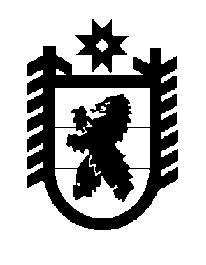 Российская Федерация Республика Карелия    ПРАВИТЕЛЬСТВО РЕСПУБЛИКИ КАРЕЛИЯРАСПОРЯЖЕНИЕот  8 декабря 2017 года № 687р-Пг. Петрозаводск В соответствии со статьей 9 Закона Республики Карелия от 21 декабря 2016 года № 2083-ЗРК «О бюджете Республики Карелия на 2017 год и на плановый период 2018 и 2019 годов», постановлением Правительства Республики Карелия от 21 января 2008 года № 9-П «О порядке распределения не распределенных между муниципальными образованиями субвенций местным бюджетам из бюджета Республики Карелия»:Утвердить распределение на 2017 год не распределенных между муниципальными образованиями субвенций бюджетам муниципальных районов и городских округов: на осуществление государственных полномочий Республики Карелия по предоставлению социальной поддержки работающим и проживающим за пределами городов социальным работникам и педагогическим работникам муниципальных организаций социального обслуживания совершеннолетних граждан, детей-инвалидов, признанных в соответствии с законодательством Российской Федерации и законодательством Республики Карелия нуждающимися в социальном обслуживании, согласно приложению 1;на осуществление государственных полномочий Республики Карелия по социальному обслуживанию совершеннолетних граждан, детей-инвалидов, признанных в соответствии с законодательством Российской Федерации и законодательством Республики Карелия нуждающимися в социальном обслуживании, за исключением социального обслуживания указанных категорий граждан в организациях социального обслуживания Республики Карелия, согласно приложению 2;на осуществление государственных полномочий Республики Карелия по организации и осуществлению деятельности органов опеки и попечительства согласно приложению 3.              ГлаваРеспублики Карелия                                                             А.О. ПарфенчиковПриложение 1 к распоряжению Правительства                                                                                                                                                                                                                                                                                                                                                                                                                                                                                                                                                                         Республики Карелия    от  8 декабря 2017 года № 687р-П                               Распределение                                                                                                                                                                                                                                                                                                                                                                                                                                                                                                                                   на 2017 год не распределенных  между муниципальными 
образованиями субвенций бюджетам муниципальных районов 
и городских округов на осуществление государственных полномочийРеспублики Карелия по предоставлению социальной поддержкиработающим и проживающим за пределами городов социальнымработникам и педагогическим работникам муниципальныхорганизаций социального обслуживания совершеннолетнихграждан, детей-инвалидов, признанных в соответствиис законодательством Российской Федерации и законодательствомРеспублики Карелия нуждающимися в социальном обслуживании(тыс. рублей)Приложение 2 к распоряжению Правительства                                                                                                                                                                                                                                                                                                                                                                                                                                                                                                                                                                       Республики Карелия   от  8 декабря 2017 года № 687р-П                               Распределение на 2017 год не распределенных между муниципальными 
образованиями субвенций бюджетам муниципальных районов
и городских округов на осуществление государственных
полномочий Республики Карелия по социальному обслуживанию
совершеннолетних граждан, детей-инвалидов, признанных
в соответствии с законодательством Российской Федерации
и законодательством Республики Карелия нуждающимися
в социальном обслуживании, за исключением социального
обслуживания указанных категорий граждан в организациях
социального обслуживания Республики Карелия     (тыс. рублей)Приложение 3 к распоряжению  Правительства                                                                                                                                                                                                                                                                                                                                                                                                                                                                                                                                                                       Республики Карелия                                        от  8 декабря 2017 года № 687р-П  Распределение на 2017 год не распределенных между муниципальными 
образованиями субвенций  бюджетам муниципальных районови городских округов на осуществление государственныхполномочий Республики Карелия по организациии осуществлению деятельности органов опекии попечительства(тыс. рублей)_____________№                  п/пМуниципальное образованиеСумма1.Костомукшский городской округ5,4 2.Кемский муниципальный район 12,53.Лахденпохский муниципальный район65,04.Прионежский муниципальный район34,05.Нераспределенный резерв161,1Всего278,0№                  п/пМуниципальное образованиеСумма1.Петрозаводский городской округ8299,02.Беломорский муниципальный район1770,03.Калевальский муниципальный район595,04.Кемский муниципальный район243,05.Кондопожский муниципальный район1528,06.Лахденпохский муниципальный район1020,07.Лоухский муниципальный район1103,08.Медвежьегорский муниципальный район1128,09.Олонецкий муниципальный район1758,010.Питкярантский муниципальный район1094,011.Прионежский муниципальный район432,012.Пряжинский муниципальный район550,013.Пудожский муниципальный район1972,014.Сортавальский муниципальный район652,015.Суоярвский муниципальный район1013,016.Нераспределенный резерв0,0Всего23 157,0№                  п/пМуниципальное образованиеСумма1.Петрозаводский городской округ272,02.Костомукшский городской округ53,03.Беломорский муниципальный район75,04.Калевальский муниципальный район20,05.Кемский муниципальный район35,06.Лахденпохский муниципальный район18,07.Лоухский муниципальный район29,08.Медвежьегорский муниципальный район47,09.Муезерский муниципальный район20,010.Олонецкий муниципальный район50,011.Питкярантский муниципальный район37,012.Прионежский муниципальный район32,013.Пряжинский муниципальный район6,014.Пудожский муниципальный район59,015.Сегежский муниципальный район55,016.Сортавальский муниципальный район11,017.Нераспределенный резерв49,0Всего868,0